ПрЕСС-РЕЛИЗ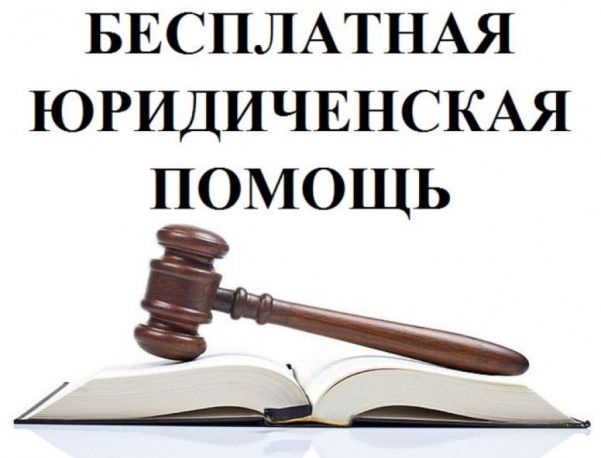  о днях бесплатной юридической помощи в 2023 годуПо инициативе Красноярского регионального отделения Общероссийской общественной организации «Ассоциация юристов России» в 2023 году по адресу: г. Красноярск, ул. Перенсона, д. 20 (Дом офицеров (2-ой этаж, Соколовский зал)) запланировано проведение дней бесплатной юридической помощи, в которых примут участие специалисты консультационно-правового центра Красноярского края по вопросам организации предоставления жилищно-коммунальных услуг населению, в соответствии со следующим графиком:26 января;16 февраля;23 марта;20 апреля;25 мая;22 июня;28 сентября;26 октября;16 ноября;14 декабря.Более подробную информацию можно узнать по телефону: 8(391) 258-18-50.